Visual Text Study – GattacaClose Analysis of Opening SceneImage from FilmVisual LanguageExplanation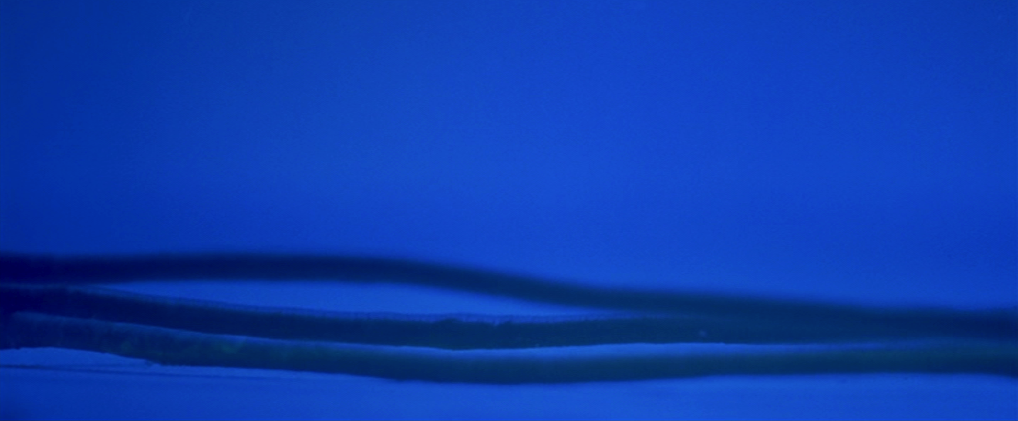 Extreme close-up of magnified microscopic hairs, fingernails, and skinSpecial Effect - bigituresArtificial blue lightingSlow paced musicSound effects of hairs crashing to the groundThe opening credits emphasis the significance of the seemingly insignificant loss of hairs, fingernails, and skin flakes.  The extreme close-up of the bigitures (big minitures) of hair with the added sound of them crashing to the ground alerts the audience to the importance of these… 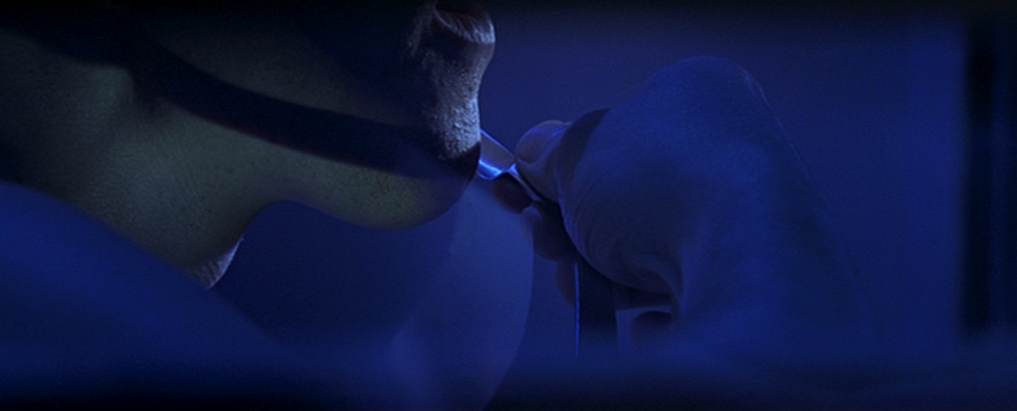 Extreme close-up of Vincent shavingMagnified sound of his razor scraping against his faceFill lighting creating shadow on Vincent’s faceArtificial blue lightingSlow paced musicThe scene fades out and then fades in with an extreme close-up of Vincent shaving.  The exaggerated sound of scraping emphasises how meticulously Vincent treats this mundane, everyday task.  The importance of this ‘ritual’ is shown throughout the film as hair, nails and skin contain DNA which would expose Vincent’s false identity.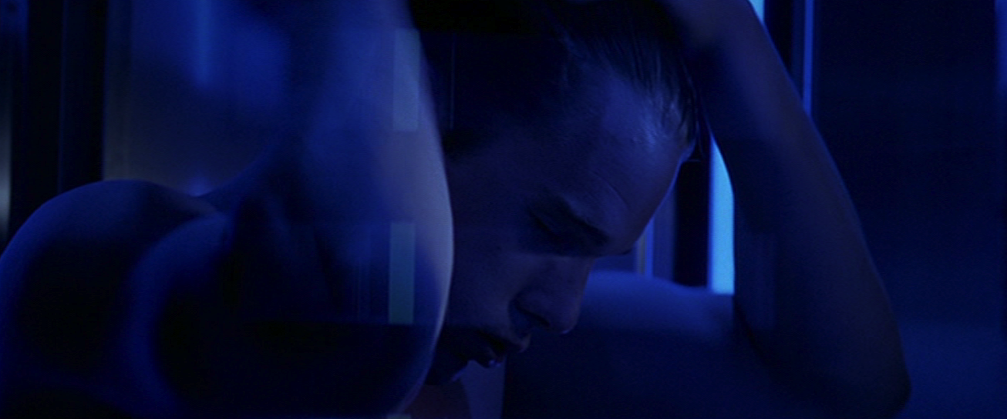 Close-up of Vincent brushing his hairMagnified sound of brush scraping his scalpUnder-exposed lighting creating darkness and shadowArtificial blue lightingSlow paced musicVincent’s daily routine continues as he painstakingly brushes his hair and scours his skin before showering…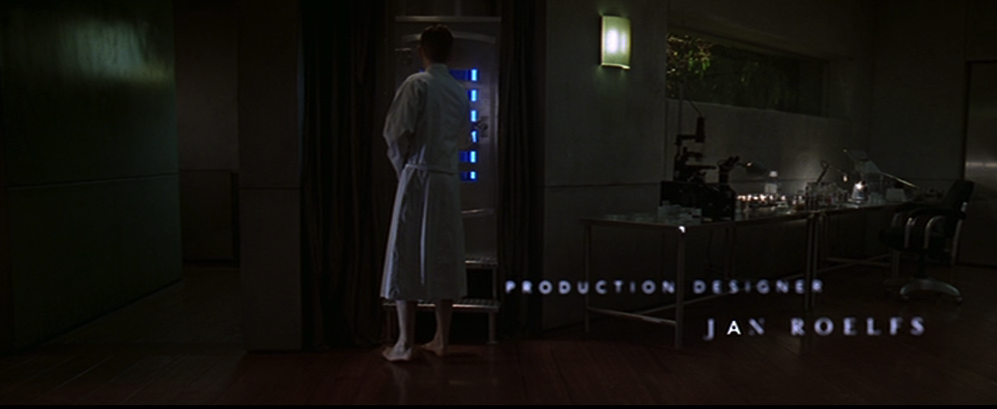 Wide-shot showing Vincent’s apartment and sanitation chamberNormal indoor lighting of the lamps in his apartmentVincent dressed in a dressing-gownFire inside sanitation chamber as he destroys any ‘evidence’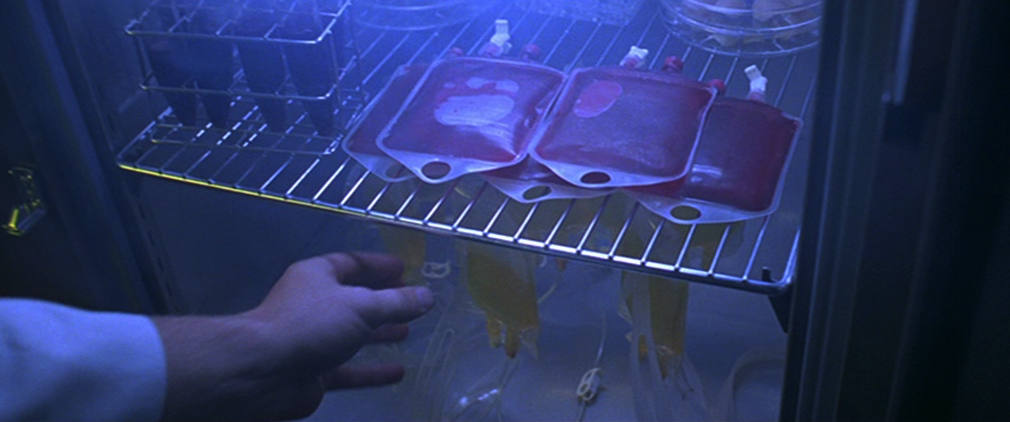 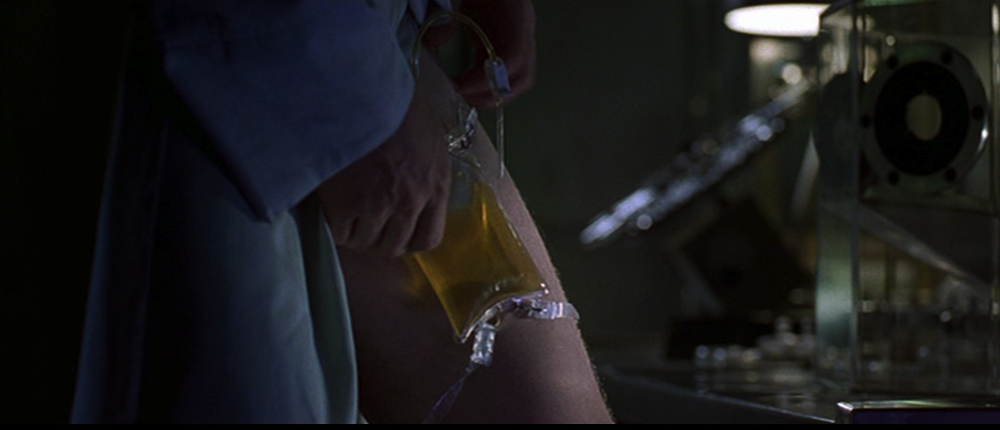 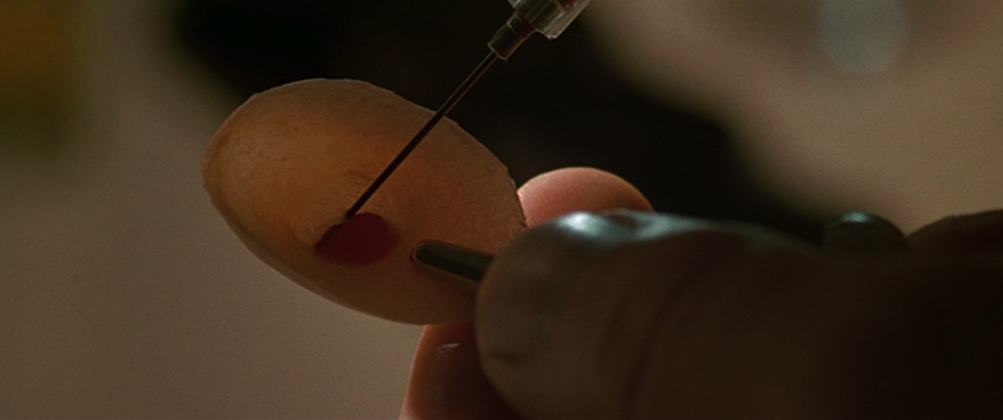 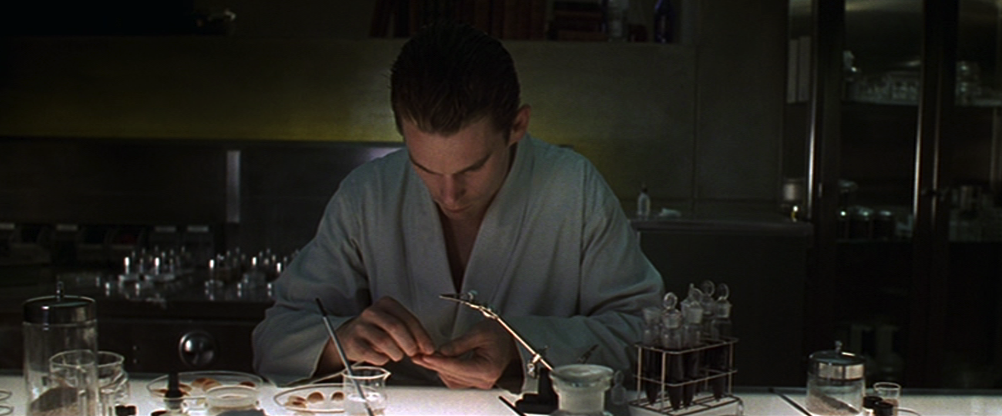 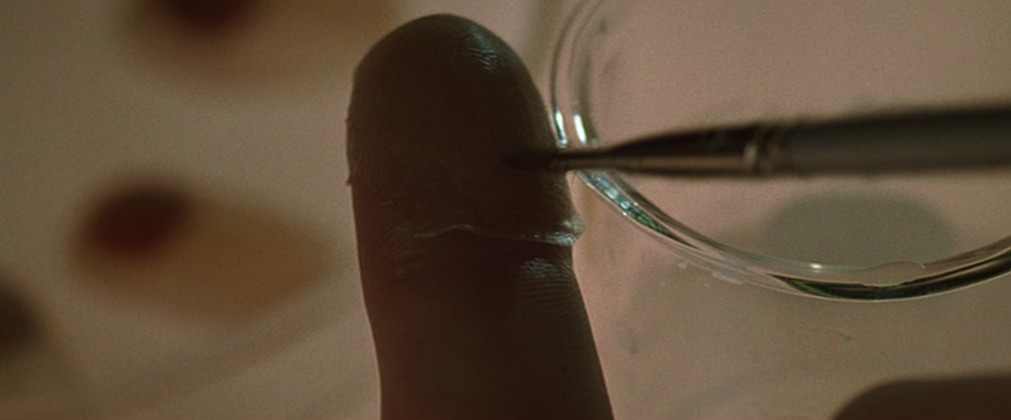 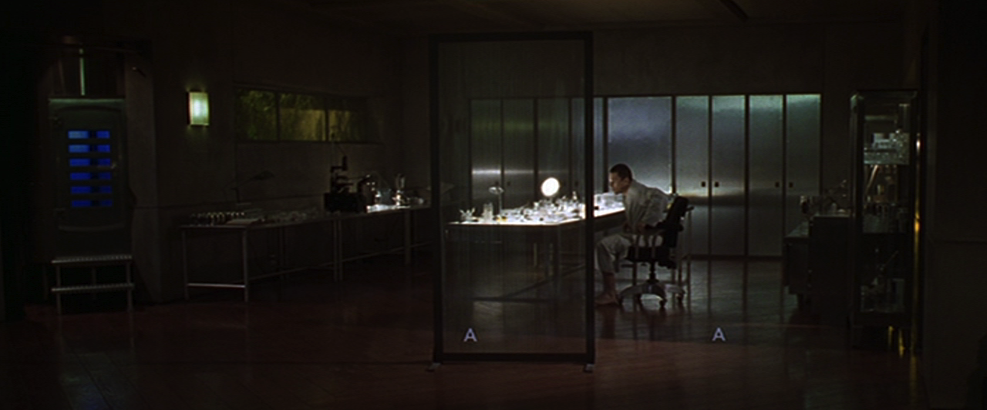 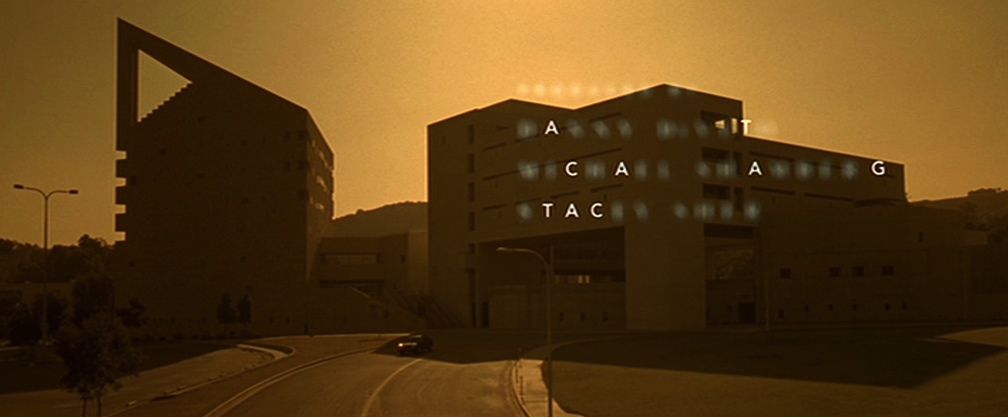 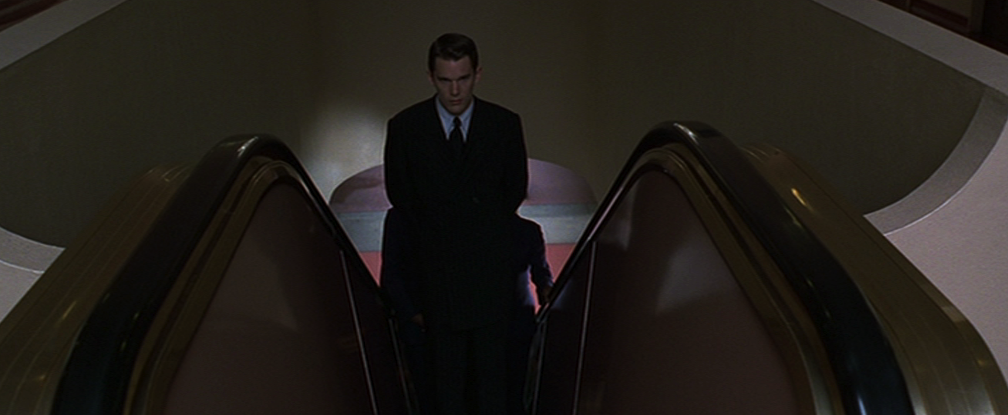 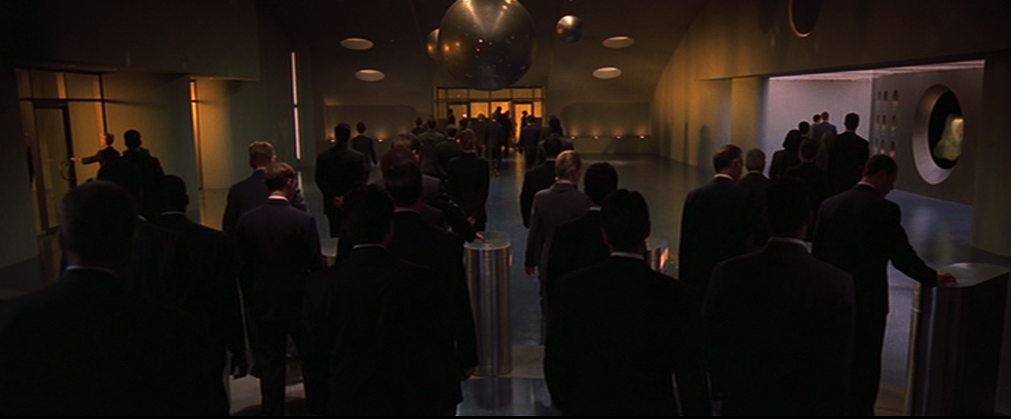 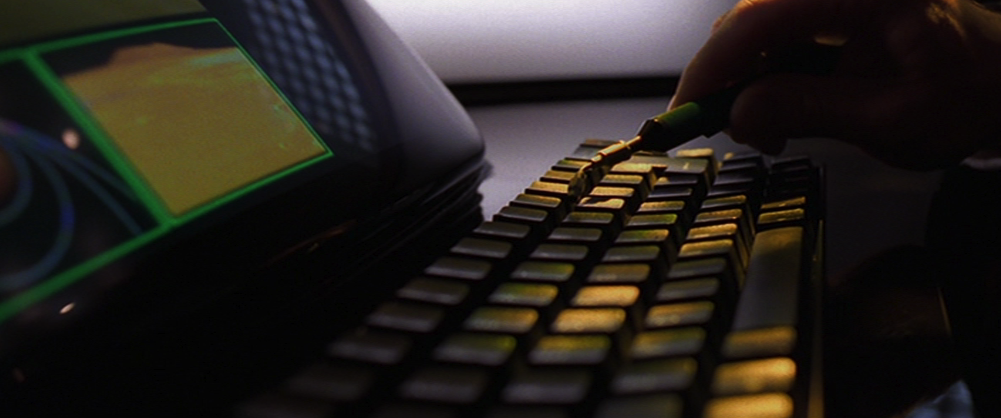 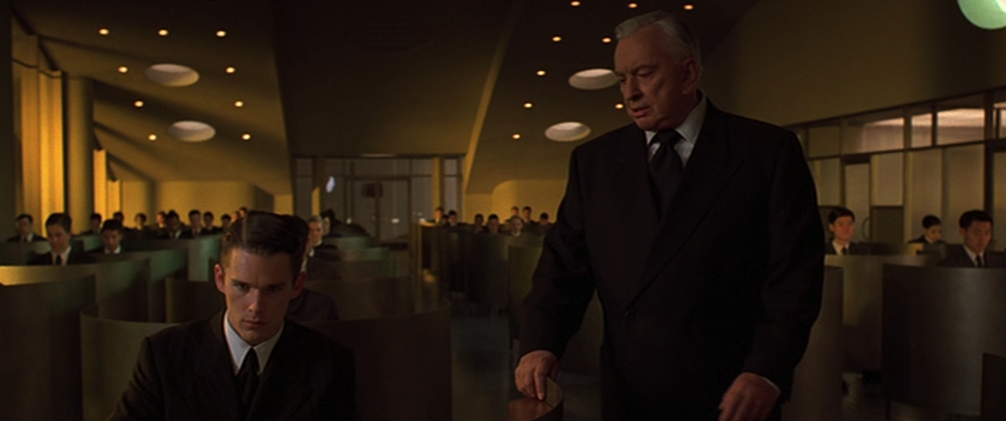 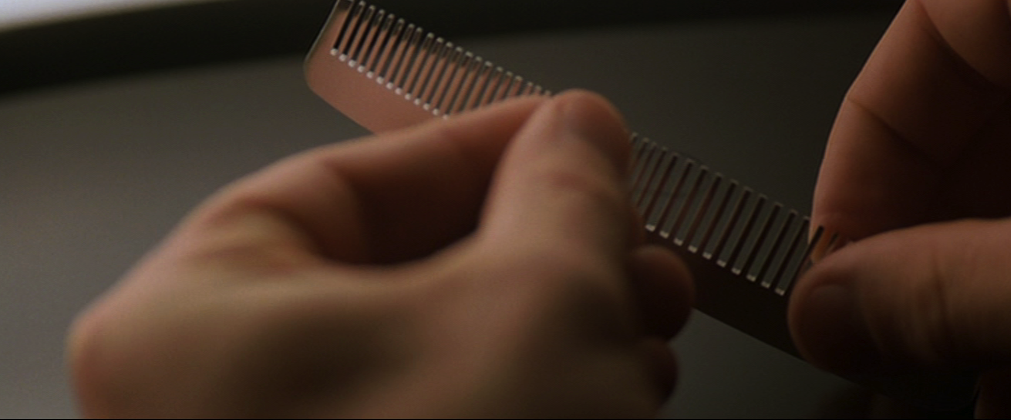 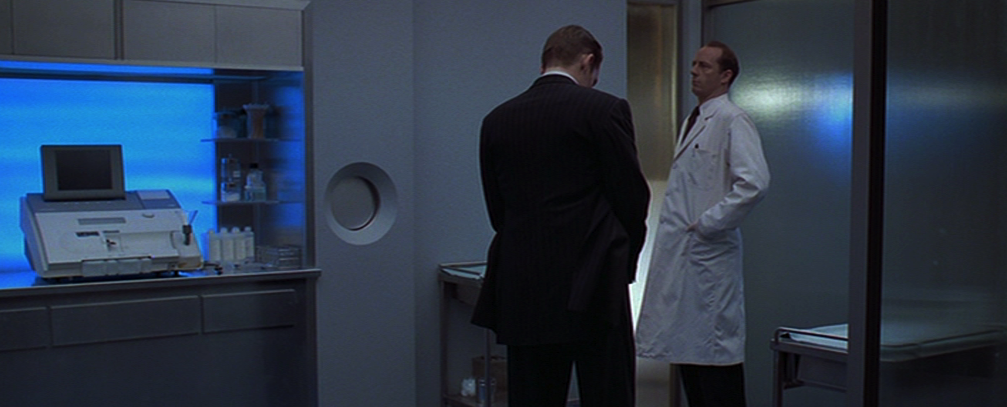 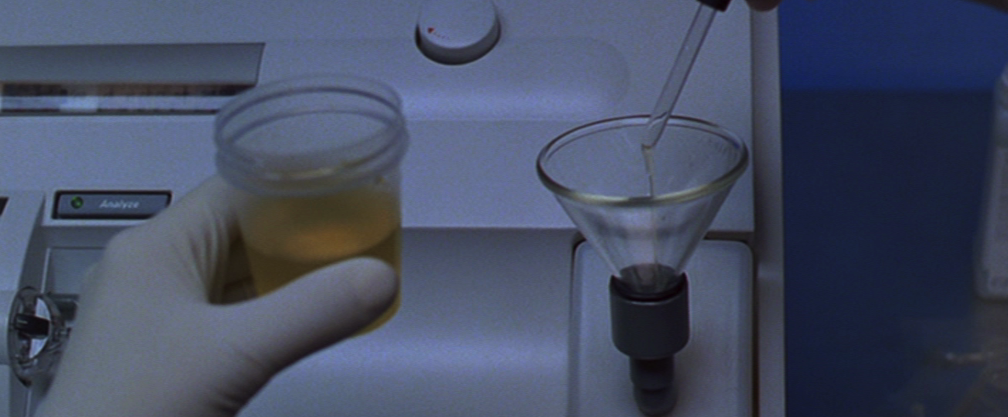 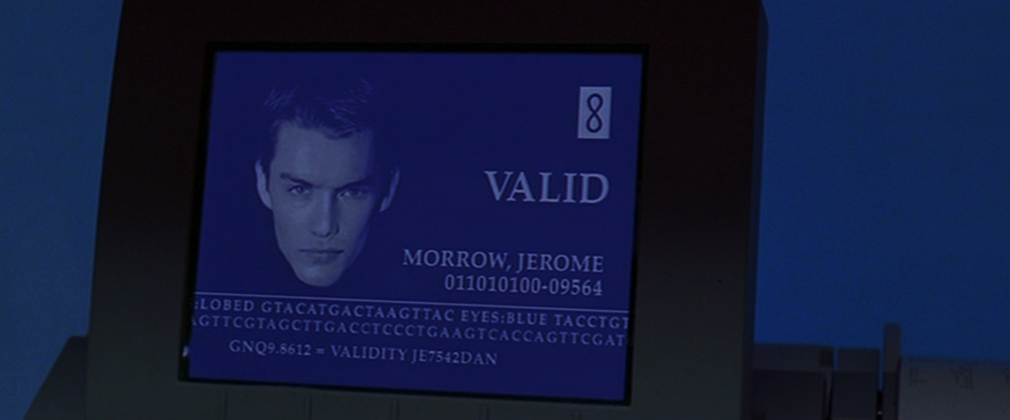 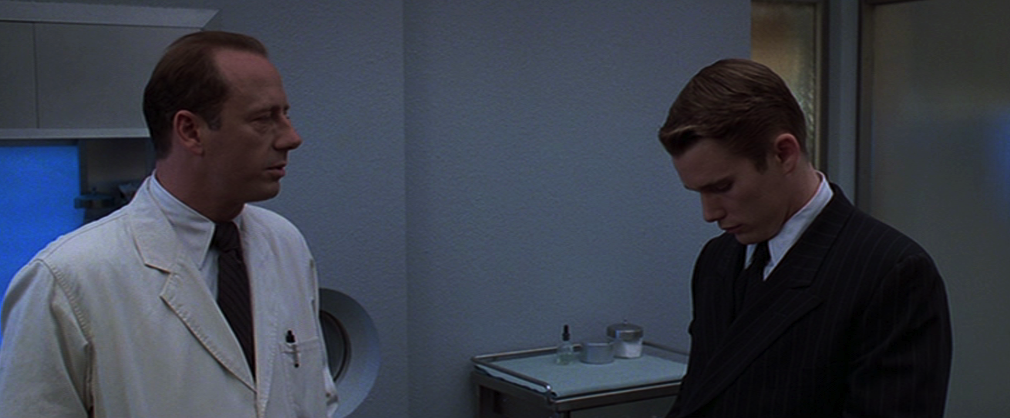 